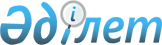 О внесении изменений в решение Майского районного маслихата (XLIII (очередная) сессия, V созыв) от 24 декабря 2014 года № 1/43 "О Майском районном бюджете на 2015 - 2017 годы"Решение маслихата Майского района Павлодарской области от 19 февраля 2015 года № 2/46. Зарегистрировано Департаментом юстиции Павлодарской области 27 февраля 2015 года № 4323      В соответствии с пунктом 4 статьи 106 и пунктом 1 статьи 109 Бюджетного кодекса Республики Казахстан, подпунктом 1) пункта 1 статьи 6 Закона Республики Казахстан “О местном государственном управлении и самоуправлении в Республике Казахстан” Майский районный маслихат РЕШИЛ:

      1. Внести в решение Майского районного маслихата (XLIII (очередная) сессия, V созыв) от 24 декабря 2014 года № 1/43 “О Майском районном бюджете на 2015-2017 годы” (зарегистрированное в Реестре государственной регистрации нормативных правовых актов 14 января 2015 года за № 4267, опубликованное в районной газете “Шамшырақ” от 17 января 2015 года № 3) следующие изменения:

      в пункте 1:

      в подпункте 2) цифры “2173428” заменить цифрами “2174820”;

      в подпункте 5) цифры “-80880” заменить цифрами “-82272”;

      в подпункте 6) цифры “80880” заменить цифрами “82272”;

       приложение 1 к указанному решению изложить в новой редакции согласно приложению 1 к настоящему решению.

      2. Контроль за выполнением настоящего решения возложить на постоянную комиссию районного маслихата по вопросам социально-экономического развития и бюджета. 

      3. Настоящее решение вводится в действие с 1 января 2015 года. 

 Районный бюджет на 2015 год (с изменениями)
					© 2012. РГП на ПХВ «Институт законодательства и правовой информации Республики Казахстан» Министерства юстиции Республики Казахстан
				
      Председатель сессии

Ж. Нуров

      Секретарь районного маслихата

Г. Арынов
Приложение 1
к решению Майского
районного маслихата
(XLVI (внеочередная) сессия,
V созыв ) № 2/46
от 19 февраля 2015 годаПриложение 1
к решению Майского
районного маслихата
(XLIII (очередная) сессия,
V созыв) № 1/43
от 24 декабря 2014 годаКатегория

Категория

Категория

Категория

Категория

Сумма (тысяч тенге)

Класс

Класс

Класс

Класс

Сумма (тысяч тенге)

Подкласс

Подкласс

Подкласс

Сумма (тысяч тенге)

Наименование

Наименование

Сумма (тысяч тенге)

I. Доходы

I. Доходы

2173428

1

Налоговые поступления

Налоговые поступления

384765

01

Подоходный налог

Подоходный налог

96904

2

Индивидуальный подоходный налог 

Индивидуальный подоходный налог 

96904

03

Социальный налог

Социальный налог

84165

1

Социальный налог

Социальный налог

84165

04

Налоги на собственность

Налоги на собственность

196984

1

Налоги на имущество

Налоги на имущество

179082

3

Земельный налог

Земельный налог

2440

4

Налог на транспортные средства

Налог на транспортные средства

14403

5

Единый земельный налог

Единый земельный налог

1059

05

Внутренние налоги на товары, работы, услуги

Внутренние налоги на товары, работы, услуги

5411

2

Акцизы

Акцизы

649

3

Поступления за использование природных и других ресурсов

Поступления за использование природных и других ресурсов

2431

4

Сборы за ведение профессиональной и предпринимательской деятельности

Сборы за ведение профессиональной и предпринимательской деятельности

2331

08

Обязательные платежи, взимаемые за совершение юридически значимых действий и (или) выдачу документов уполномоченными на то государственными органами или должностными лицами

Обязательные платежи, взимаемые за совершение юридически значимых действий и (или) выдачу документов уполномоченными на то государственными органами или должностными лицами

1301

1

Государственная пошлина

Государственная пошлина

1301

2

Неналоговые поступления

Неналоговые поступления

4545

01

Доходы от государственной собственности

Доходы от государственной собственности

1216

5

Доходы от аренды имущества, находящегося в государственной собственности

Доходы от аренды имущества, находящегося в государственной собственности

1200

7

Вознаграждения по кредитам, выданным из государственного бюджета

Вознаграждения по кредитам, выданным из государственного бюджета

16

06

Прочие неналоговые поступления 

Прочие неналоговые поступления 

3329

1

Прочие неналоговые поступления 

Прочие неналоговые поступления 

3329

4

Поступления трансфертов

Поступления трансфертов

1784118

02

Трансферты из вышестоящих органов государственного управления

Трансферты из вышестоящих органов государственного управления

1784118

2

Трансферты из областного бюджета

Трансферты из областного бюджета

1784118

Функциональная группа

Функциональная группа

Функциональная группа

Функциональная группа

Функциональная группа

Сумма (тысяч тенге)

Функциональная подгруппа

Функциональная подгруппа

Функциональная подгруппа

Функциональная подгруппа

Сумма (тысяч тенге)

Администратор бюджетных программ

Администратор бюджетных программ

Администратор бюджетных программ

Сумма (тысяч тенге)

Программа

Программа

Сумма (тысяч тенге)

Наименование

Сумма (тысяч тенге)

ІІ. Затраты

2174820

01

Государственные услуги общего характера

264152

1

Представительные, исполнительные и другие органы, выполняющие общие функции государственного управления

215645

112

Аппарат маслихата района (города областного значения)

13733

001

Услуги по обеспечению деятельности маслихата района (города областного значения)

13733

122

Аппарат акима района (города областного значения)

56888

001

Услуги по обеспечению деятельности акима района (города областного значения)

56888

123

Аппарат акима района в городе, города районного значения, поселка, села, сельского округа

145024

001

Услуги по обеспечению деятельности акима района в городе, города районного значения, поселка, села, сельского округа

145024

2

Финансовая деятельность

10546

452

Отдел финансов района (города областного значения)

10546

001

Услуги по реализации государственной политики в области исполнения бюджета района и управления коммунальной собственностью района (города областного значения)

10000

003

Проведение оценки имущества в целях налогообложения

546

5

Планирование и статистическая деятельность

15229

453

Отдел экономики и бюджетного планирования района (города областного значения)

15229

001

Услуги по реализации государственной политики в области формирования и развития экономической политики, системы государственного планирования 

15229

9

Прочие государственные услуги общего характера

22732

454

Отдел предпринимательства и сельского хозяйства района (города областного значения)

11148

001

Услуги по реализации государственной политики на местном уровне в области развития предпринимательства и сельского хозяйства 

11148

458

Отдел жилищно-коммунального хозяйства, пассажирского транспорта и автомобильных дорог района (города областного значения)

11584

001

Услуги по реализации государственной политики на местном уровне в области жилищно-коммунального хозяйства, пассажирского транспорта и автомобильных дорог

11584

02

Оборона

7170

1

Военные нужды

4670

122

Аппарат акима района (города областного значения)

4670

005

Мероприятия в рамках исполнения всеобщей воинской обязанности

4670

2

Организация работы по чрезвычайным ситуациям

2500

122

Аппарат акима района (города областного значения)

2500

006

Предупреждение и ликвидация чрезвычайных ситуаций масштаба района (города областного значения)

600

007

Мероприятия по профилактике и тушению степных пожаров районного (городского) масштаба, а также пожаров в населенных пунктах, в которых не созданы органы государственной противопожарной службы

1900

04

Образование

1387016

1

Дошкольное воспитание и обучение

236783

123

Аппарат акима района в городе, города районного значения, поселка, села, сельского округа

225902

004

Обеспечение деятельности организаций дошкольного воспитания и обучения

24613

041

Реализация государственного образовательного заказа в дошкольных организациях образования

201289

464

Отдел образования района (города областного значения)

10881

040

Реализация государственного образовательного заказа в дошкольных организациях образования

10881

2

Начальное, основное среднее и общее среднее образование

1083162

123

Аппарат акима района в городе, города районного значения, поселка, села, сельского округа

10339

005

Организация бесплатного подвоза учащихся до школы и обратно в сельской местности

10339

457

Отдел культуры, развития языков, физической культуры и спорта района (города областного значения)

41951

017

Дополнительное образование для детей и юношества по спорту

41951

464

Отдел образования района (города областного значения)

1030872

003

Общеобразовательное обучение

971105

006

Дополнительное образование для детей 

59767

9

Прочие услуги в области образования

67071

464

Отдел образования района (города областного значения)

67071

001

Услуги по реализации государственной политики на местном уровне в области образования 

14566

005

Приобретение и доставка учебников, учебно-методических комплексов для государственных учреждений образования района (города областного значения)

9167

007

Проведение школьных олимпиад, внешкольных мероприятий и конкурсов районного (городского) масштаба

305

015

Ежемесячная выплата денежных средств опекунам (попечителям) на содержание ребенка-сироты (детей-сирот), и ребенка (детей), оставшегося без попечения родителей

6726

022

Выплата единовременных денежных средств казахстанским гражданам, усыновившим (удочерившим) ребенка (детей)-сироту и ребенка (детей), оставшегося без попечения родителей

447

029

Обследование психического здоровья детей и подростков и оказание психолого-медико-педагогической консультативной помощи населению

12684

067

Капитальные расходы подведомственных государственных учреждений и организаций

23176

06

Социальная помощь и социальное обеспечение

111968

2

Социальная помощь

97758

123

Аппарат акима района в городе, города районного значения, поселка, села, сельского округа

10762

003

Оказание социальной помощи нуждающимся гражданам на дому

10762

451

Отдел занятости и социальных программ района (города областного значения)

86996

002

Программа занятости

23515

004

Оказание социальной помощи на приобретение топлива специалистам здравоохранения, образования, социального обеспечения, культуры, спорта и ветеринарии в сельской местности в соответствии с законодательством Республики Казахстан

7867

005

Государственная адресная социальная помощь

4063

007

Социальная помощь отдельным категориям нуждающихся граждан по решениям местных представительных органов

36214

010

Материальное обеспечение детей-инвалидов, воспитывающихся и обучающихся на дому

571

014

Оказание социальной помощи нуждающимся гражданам на дому

721

016

Государственные пособия на детей до 18 лет

7610

017

Обеспечение нуждающихся инвалидов обязательными гигиеническими средствами и предоставление услуг специалистами жестового языка, индивидуальными помощниками в соответствии с индивидуальной программой реабилитации инвалида

3021

052

Проведение мероприятий, посвященных семидесятилетию Победы в Великой Отечественной войне

3414

9

Прочие услуги в области социальной помощи и социального обеспечения

14210

451

Отдел занятости и социальных программ района (города областного значения)

14210

001

Услуги по реализации государственной политики на местном уровне в области обеспечения занятости и реализации социальных программ для населения

12261

011

Оплата услуг по зачислению, выплате и доставке пособий и других социальных выплат

596

021

Капитальные расходы государственного органа

198

050

Реализация Плана мероприятий по обеспечению прав и улучшению качества жизни инвалидов

1155

07

Жилищно-коммунальное хозяйство

88483

1

Жилищное хозяйство

24000

458

Отдел жилищно-коммунального хозяйства, пассажирского транспорта и автомобильных дорог района (города областного значения)

3000

003

Организация сохранения государственного жилищного фонда

500

004

Обеспечение жильем отдельных категорий граждан

2500

041

Ремонт и благоустройство объектов в рамках развития городов и сельских населенных пунктов по Дорожной карте занятости 2020

0

464

Отдел образования района (города областного значения)

0

026

Ремонт объектов в рамках развития городов и сельских населенных пунктов по Дорожной карте занятости 2020

0

472

Отдел строительства, архитектуры и градостроительства района (города областного значения)

21000

003

Проектирование и (или) строительство, реконструкция жилья коммунального жилищного фонда

21000

2

Коммунальное хозяйство

35840

123

Аппарат акима района в городе, города районного значения, поселка, села, сельского округа

562

014

Организация водоснабжения населенных пунктов

562

458

Отдел жилищно-коммунального хозяйства, пассажирского транспорта и автомобильных дорог района (города областного значения)

35278

012

Функционирование системы водоснабжения и водоотведения

33278

026

Организация эксплуатации тепловых сетей,находящихся в коммунальной собственности районов (городов областного значения)

2000 

3

Благоустройство населенных пунктов

28643

123

Аппарат акима района в городе, города районного значения, поселка, села, сельского округа

28643

008

Освещение улиц населенных пунктов

19249

009

Обеспечение санитарии населенных пунктов

3865

011

Благоустройство и озеленение населенных пунктов

5529

08

Культура, спорт, туризм и информационное пространство

171435

1

Деятельность в области культуры

117052

123

Аппарат акима района в городе, города районного значения, поселка, села, сельского округа

87615

006

Поддержка культурно-досуговой работы на местном уровне

87615

457

Отдел культуры, развития языков, физической культуры и спорта района (города областного значения)

29437

003

Поддержка культурно-досуговой работы

26048

015

Обеспечение сохранности историко-культурного наследия и доступа к ним

3389

2

Спорт

2808

457

Отдел культуры, развития языков, физической культуры и спорта района (города областного значения)

2808

009

Проведение спортивных соревнований на районном (города областного значения) уровне

1167

010

Подготовка и участие членов сборных команд района (города областного значения) по различным видам спорта на областных спортивных соревнованиях

1641

3

Информационное пространство

30457

456

Отдел внутренней политики района (города областного значения)

5580

002

Услуги по проведению государственной информационной политики 

5580

457

Отдел культуры, развития языков, физической культуры и спорта района (города областного значения)

24877

006

Функционирование районных (городских) библиотек

24337

007

Развитие государственного языка и других языков народа Казахстана

540

9

Прочие услуги по организации культуры, спорта, туризма и информационного пространства

21118

456

Отдел внутренней политики района (города областного значения)

12018

001

Услуги по реализации государственной политики на местном уровне в области информации, укрепления государственности и формирования социального оптимизма граждан

6846

003

Реализация мероприятий в сфере молодежной политики

5172

457

Отдел культуры, развития языков, физической культуры и спорта района (города областного значения)

9100

001

Услуги по реализации государственной политики на местном уровне в области культуры, развития языков, физической культуры и спорта 

7100

032

Капитальные расходы подведомственных государственных учреждений и организаций

2000

10

Сельское, водное, лесное, рыбное хозяйство, особо охраняемые природные территории, охрана окружающей среды и животного мира, земельные отношения

78989

1

Сельское хозяйство

26833

453

Отдел экономики и бюджетного планирования района (города областного значения)

11058

099

Реализация мер по оказанию социальной поддержки специалистов

11058

473

Отдел ветеринарии района (города областного значения)

15775

001

Услуги по реализации государственной политики на местном уровне в сфере ветеринарии

6567

005

Обеспечение функционирования скотомогильников (биотермических ям)

739

006

Организация санитарного убоя больных животных

7232

007

Организация отлова и уничтожения бродячих собак и кошек

691

010

Проведение мероприятий по идентификации сельскохозяйственных животных

546

6

Земельные отношения

11546

463

Отдел земельных отношений района (города областного значения)

11546

001

Услуги по реализации государственной политики в области регулирования земельных отношений на территории района (города областного значения)

6646

003

Земельно-хозяйственное устройство населенных пунктов

4900

9

Прочие услуги в области сельского, водного, лесного, рыбного хозяйства, охраны окружающей среды и земельных отношений

40610

473

Отдел ветеринарии района (города областного значения)

40610

011

Проведение противоэпизоотических мероприятий

40610

11

Промышленность, архитектурная, градостроительная и строительная деятельность

7556

2

Архитектурная, градостроительная и строительная деятельность

7556

472

Отдел строительства, архитектуры и градостроительства района (города областного значения)

7556

001

Услуги по реализации государственной политики в области строительства, архитектуры и градостроительства на местном уровне

7556

12

Транспорт и коммуникации

36314

1

Автомобильный транспорт

35581

123

Аппарат акима района в городе, города районного значения, поселка, села, сельского округа

29079

013

Обеспечение функционирования автомобильных дорог в городах районного значения, поселках, селах, сельских округах

29079

458

Отдел жилищно-коммунального хозяйства, пассажирского транспорта и автомобильных дорог района (города областного значения)

6502

023

Обеспечение функционирования автомобильных дорог

6502

9

Прочие услуги с сфере транспорта и коммуникаций

733

458

Отдел жилищно-коммунального хозяйства, пассажирского транспорта и автомобильных дорог района (города областного значения)

733

037

Субсидирование пассажирских перевозок по социально значимым городским (сельским), пригородным и внутрирайонным сообщениям

733

13

Прочие

12754

9

Прочие

12754

123

Аппарат акима района в городе, города районного значения, поселка, села, сельского округа

10754

040

Реализация мер по содействию экономическому развитию регионов в рамках Программы "Развитие регионов" 

10754

452

Отдел финансов района (города областного значения)

2000

012

Резерв местного исполнительного органа района (города областного значения) 

2000

14

Обслуживание долга

16

1

Обслуживание долга

16

452

Отдел финансов района (города областного значения)

16

013

Обслуживание долга местных исполнительных органов по выплате вознаграждений и иных платежей по займам из областного бюджета

16

15

Трансферты

8967

1

Трансферты

8967

452

Отдел финансов района (города областного значения)

8967

006

Возврат неиспользованных (недоиспользованных) целевых трансфертов

8967

ІІІ. ЧИСТОЕ БЮДЖЕТНОЕ КРЕДИТОВАНИЕ

80880

Бюджетные кредиты

92163

10

Сельское, водное, лесное, рыбное хозяйство, особо охраняемые природные территории, охрана окружающей среды и животного мира, земельные отношения

92163

1

Сельское хозяйство

92163

453

Отдел экономики и бюджетного планирования района (города областного значения)

92163

006

Бюджетные кредиты для реализации мер социальной поддержки специалистов

92163

5

Погашение бюджетных кредитов

11283

01

Погашение бюджетных кредитов

11283

1

Погашение бюджетных кредитов выданных из государственного бюджета

11283

ІV. САЛЬДО ПО ОПЕРАЦИЯМ С ФИНАНСОВЫМИ АКТИВАМИ

0

V. ДЕФИЦИТ (ПРОФИЦИТ) БЮДЖЕТА

-82272

VІ. ФИНАНСИРОВАНИЕ ДЕФИЦИТА (ИСПОЛЬЗОВАНИЕ ПРОФИЦИТА) БЮДЖЕТА

82272

7

Поступления займов

92163

01

Внутренние государственные займы

92163

2

Договоры займа

92163

16

Погашение займов

11283

1

Погашение займов

11283

452

Отдел финансов района (города областного значения)

11283

008

Погашение долга местного исполнительного органа перед вышестоящим бюджетом

11283

8

Используемые остатки бюджетных средств

1392

01

Остатки бюджетных средств

1392

1

Свободные остатки бюджетных средств

1392

